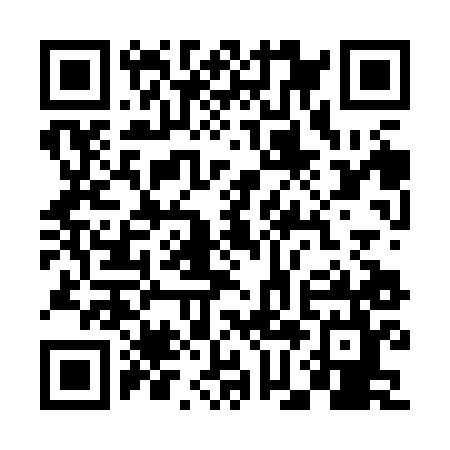 Prayer times for General Belgrano, ArgentinaWed 1 May 2024 - Fri 31 May 2024High Latitude Method: NonePrayer Calculation Method: Muslim World LeagueAsar Calculation Method: ShafiPrayer times provided by https://www.salahtimes.comDateDayFajrSunriseDhuhrAsrMaghribIsha1Wed6:057:3212:513:476:097:312Thu6:067:3312:513:466:087:303Fri6:077:3412:513:456:077:294Sat6:077:3512:513:456:067:295Sun6:087:3512:513:446:057:286Mon6:097:3612:513:436:047:277Tue6:097:3712:503:426:037:268Wed6:107:3812:503:426:037:259Thu6:117:3912:503:416:027:2510Fri6:117:3912:503:406:017:2411Sat6:127:4012:503:396:007:2312Sun6:137:4112:503:395:597:2213Mon6:137:4212:503:385:587:2214Tue6:147:4312:503:375:587:2115Wed6:157:4312:503:375:577:2116Thu6:157:4412:503:365:567:2017Fri6:167:4512:503:365:557:1918Sat6:177:4612:503:355:557:1919Sun6:177:4612:503:355:547:1820Mon6:187:4712:513:345:547:1821Tue6:197:4812:513:345:537:1722Wed6:197:4912:513:335:527:1723Thu6:207:4912:513:335:527:1624Fri6:207:5012:513:325:517:1625Sat6:217:5112:513:325:517:1626Sun6:217:5212:513:325:507:1527Mon6:227:5212:513:315:507:1528Tue6:237:5312:513:315:507:1529Wed6:237:5412:513:315:497:1430Thu6:247:5412:523:305:497:1431Fri6:247:5512:523:305:487:14